ПРОЕКТ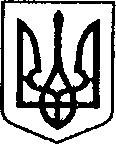 УКРАЇНАЧЕРНІГІВСЬКА ОБЛАСТЬН І Ж И Н С Ь К А    М І С Ь К А    Р А Д АВ И К О Н А В Ч И Й    К О М І Т Е ТР І Ш Е Н Н Явід 11 березня 2021 р.		          м. Ніжин		                                     № 84Про організацію та проведення на території Ніжинської територіальної громади чергового призову на строкову військову службу громадян України у квітні - червні 2021 рокуВідповідно до статей 36, 40, 42, 52, 53, 59, 73 Закону України «Про місцеве самоврядування в Україні», Регламенту виконавчого комітету Ніжинської міської ради Чернігівської області VIII скликання, затвердженого рішенням Ніжинської міської ради 24.12.2020 р. №27-4/2020, статей 15, 16, 43 Закону України «Про військовий обов’язок і військову службу», керуючись постановою Кабінету Міністрів України від 21.03.2002 р. № 352 «Про затвердження Положення про підготовку і проведення призову громадян України на строкову військову службу та прийняття призовників на військову службу за контрактом», Указом Президента України від 24 лютого 2021 року   № 71/2021 «Про звільнення в запас військовослужбовців строкової служби, строки проведення чергових призовів та чергові призови громадян України на строкову військову службу у 2021 році», наказом військового комісара Ніжинського об’єднаного міського територіального центру комплектування та соціальної підтримки від 25.02.2021 р. №36 «Про призов громадян на строкову військову службу у квітні – червні 2021 року», з метою забезпечення організованого призову громадян на строкову військову службу, військову службу за контрактом та своєчасної відправки призваних осіб до військових частин, виконавчий комітет Ніжинської міської ради Чернігівської області вирішив:1. Затвердити рекомендовані заходи по забезпеченню у квітні - червні 2021 року чергового призову громадян України на строкову військову службу, що додаються.2. Військовому комісару Ніжинського об’єднаного міського територіального центру комплектування та соціальної підтримки (далі Ніжинського ОМТЦК та СП) Якущенку В.М. у період з 01 квітня по 30 червня 2021 року організувати заходи з підготовки та проведення чергового призову на строкову військову службу юнаків 2003 року народження, яким у період чергового призову виповниться 18 років, а також громадян 1994 - 2002 років народження, які не мають, або втратили право на тимчасову відстрочку від призову на строкову службу.3. Рекомендувати керівникам підприємств, установ, організацій, навчальних закладів, незалежно від їх підпорядкування і форм власності, взяти під особистий контроль виконання вимог чинного законодавства України та нормативно-правових актів Генерального штабу Збройних Сил України щодо забезпечення призовників необхідними документами та забезпечення їх своєчасної явки на призовні комісії з метою відправки до місць несення служби. 4. Затвердити, на підставі статті 16 Закону України «Про військовий обов’язок і військову службу», персональний склад міських (основної та резервної) призовних комісій що додається.5. Затвердити обов’язки голови міської призовної комісії що додаються.6. Затвердити орієнтовний графік роботи міських медичних та призовних комісій що додається.7. Генеральному директору комунального некомерційного підприємства «Ніжинська центральна міська лікаря імені Миколи Галицького» (далі КНП «НЦМЛ ім. М.Галицького») Костирку О. М.:7.1. Забезпечити, відповідно до пункту 2 статті 43 Закону України «Про військовий обов’язок і військову службу», на час роботи призовної комісії, призовну дільницю Ніжинського ОМТЦК та СП необхідним медичним обладнанням, інструментами, інвентарем та автомобільним транспортом. Витребувати у встановленому порядку від Поліклініки КНП «НЦМЛ ім. М.Галицького» амбулаторні та диспансерні картки, а від усіх відділень лікарні, в тому числі диспансерні, списки осіб, які перебувають на обліках з приводу трахоми, туберкульозу, нервово - психічних, шкірно - венеричних та інших інфекційних захворювань, передати такі картки та списки осіб до Ніжинського ОМТЦК та СП не пізніше 15 березня 2021 року.7.2. Провести заняття із завідуючими відділень КНП «НЦМЛ ім. М.Галицького» та керівниками диспансерних відділень щодо вивчення порядку проведення медичного обстеження призовників, оформлення актів обстеження стану здоров’я призовників і своєчасного їх подання до Ніжинського ОМТЦК  та СП, а також про порядок виконання заходів, затверджених цим рішенням.7.3. Забезпечити своєчасне амбулаторне та стаціонарне (у разі наявності випадків складної медичної патології) обстеження стану здоров’я призовників, передбачити для цього необхідну кількість ліжок у кожному відділенні КНП «НЦМЛ ім. М.Галицького».7.4. Забезпечити виділення для потреб рентген - кабінету необхідну кількість фотоплівки для проведення флюорографічного обстеження грудної клітини та інших необхідних рентгенологічних обстежень призовників та військовозобов’язаних запасу, які потребують медичної перекомісії, у період з 15 березня по 30 червня 2021 року.7.5. У встановленому законом порядку виділити 6 медичних сестер та 2 молодших медичних сестри для організації та забезпечення ефективної роботи лікарів медичної комісії.7.6. У встановленому законом порядку виділити (відрядити) на весь період підготовки та проведення заходів призову - з 15 березня по 30 червня 2021 року в розпорядження Ніжинського ОМТЦК та СП медичну сестру для ведення обліку призовників, які згідно рішення міської призовної комісії, направляються на додаткове медичне обстеження, для якісної і професійної підготовки медичної документації на призовників, які направляються в обласні медичні заклади, на обласну медичну комісію, на обласний збірний пункт для відправки у війська.8. Створити міські медичні комісії (основну та резервну) для медичного огляду і обстеження призовників, медичного освідчення (переосвідчення) військовозобов’язаних запасу на предмет їх придатності до військової служби та затвердити їх персональний склад що додається. 9. Вказати керівникам житлово-експлуатаційних підприємств, керуючих компаній, об’єднань співвласників багатоквартирних будинків (далі ОСББ) на посилення їх персональної відповідальності за оповіщення призовників, які проживають на території обслуговування, а також необхідність організації дієвої взаємодії працівників цих підприємств, об’єднань з Ніжинським ОМТЦК та СП в частині вручення призовникам повісток про необхідність їх явки до територіального центру комплектування та соціальної підтримки.10. Рекомендувати начальникові Ніжинського відділу поліції головного управління Національної поліції в Чернігівській області Духно В.М.:10.1. У межах компетенції, визначеної Законом України «Про Національну поліцію», керуючись статтею 38 Закону України «Про військовий обов’язок і військову службу», статтею 68 Постанови Кабінету Міністрів України № 352 «Про затвердження положення про підготовку і проведення призову громадян України на строкову військову службу та прийняття призовників на військову службу за контрактом», організовувати та здійснювати за запитами Ніжинського ОМТЦК та СП, розшук, затримання і доставку до призовної дільниці громадян, які ухиляються від виконання військового обов’язку, які не прибули для проходження призовної комісії без поважних причин, направляти (у двотижневий термін) до Ніжинського ОМТЦК та СП відомості про випадки виявлення громадян, які не перебувають, але мають перебувати на військовому обліку, а також відомості про осіб, які отримали громадянство України і мають бути взяті на військовий облік.10.2. За погодженням з військовим комісаром Ніжинського ОМТЦК та СП виділяти наряд поліції для забезпечення охорони громадського порядку та забезпечення публічної безпеки, під час відправок призовників до Чернігівського обласного збірного пункту (згідно з графіками відправок призовників).10.3. Рекомендувати підрозділу досудового слідства Ніжинського ВП ГУ НП  в Чернігівській області в семиденний термін повідомляти Ніжинський ОМТЦК та СП про призовників, щодо яких відкриті кримінальні провадження та відносно яких триває досудове слідство.11. Створити при Ніжинському ОМТЦК та СП позаштатну міжвідомчу групу професійно - психологічного відбору для найбільш раціонального та ефективного розподілу осіб, які призиваються на строкову військову службу, військову службу за контрактом за військовими спеціальностями, проведення з призовниками заходів професійно - психологічного відбору, затвердити персональний склад такої групи що додається.12. Створити при Ніжинському ОМТЦК та СП міжвідомчу оперативну групу для організації розшуку призовників, які ухиляються від проходження медичної та призовної комісій з метою відправки їх у війська що додається.13. З метою виконання організаційних та практичних заходів, пов’язаних з призовом громадян на строкову військову службу, рекомендувати керівникам підприємств, що додаються, сприяти виділенню для потреб  Ніжинського ОМТЦК та СП автомобільного транспорту та/або паливно-мастильних матеріалів. 14. Рекомендувати керівникам підприємств, установ, закладів та організацій міста Ніжина, незалежно від форми власності виділяти за погодженням з територіальним центром комплектування та соціальної підтримки для потреб Ніжинського ОМТЦК та СП черговий автомобіль (за окремим графіком – у разі потреби), у порядку та спосіб, що не суперечать нормам чинного законодавства України.15. Створити міжвідомчу комісію для оперативної перевірки достовірності актів медичного обстеження призовників, наданих із лікувальних закладів, довідок про хворобу чи госпіталізацію, затвердити персональний склад такої комісії що додається.16. Погодити перелік лікувально-профілактичних закладів, для проведення медичного обстеження і лікування призовників у період призову, а також після проведення призову – призовників, яким була надана відповідна відстрочка від призову на службу на період лікування що додається.  17. Начальнику відділу з питань діловодства та роботи зі зверненнями громадян апарату виконавчого комітету Ніжинської міської ради Остапенко С.В., забезпечити доведення змісту цього рішення до відома виконавців та зацікавлених осіб. 18. Начальнику відділу з питань надзвичайних ситуацій, цивільного захисту населення, оборонної та мобілізаційної роботи Чуйку М.А. оприлюднити рішення (з додатками) шляхом розміщення на офіційному сайті Ніжинської міської ради. 19. Контроль за виконанням цього рішення покласти на військового комісара Ніжинського ОМТЦК та СП підполковника Якущенка В.М., керуючого справами виконавчого комітету Ніжинської міської ради       Салогуба В.В. відповідно до їх повноважень та компетенції кожного.Міський голова					   		          Олександр КОДОЛАВІЗУЮТЬ:Військовий комісар Ніжинського ОМТЦК та СП					   Володимир ЯКУЩЕНКОКеруючий справамивиконавчого комітетуНіжинської міської ради 						   Валерій САЛОГУБНачальник відділу з питань НС, ЦЗН, оборонної та мобілізаційної роботи виконавчого комітету Ніжинської міської ради			        Микола ЧУЙКОНачальник відділуюридично - кадрового забезпеченнявиконавчого комітету Ніжинської міської ради  						                            В’ячеслав ЛЕГАДодаток 1до рішення виконавчого комітетуНіжинської міської радивід «____»  ________ 2021 р. № ____РЕКОМЕНДОВАНІ ЗАХОДИпо забезпеченню чергового призову громадян1994 - 2003 років народження на строкову військову службудо Збройних Сил України у квітні - червні 2021 рокуВійськово - обліковим столам навчальних закладів м.Ніжина1. Начальникам військово – облікових столів Ніжинського державного університету ім. М.Гоголя, ВП НУБіП України «Ніжинський агротехнічний інституту», Ніжинського коледжу культури та мистецтв ім. М. Заньковецької, Ніжинського медичного коледжу, Ніжинського професійного аграрного ліцею Чернігівської області, загальноосвітніх шкіл міста подавати до Ніжинського ОМТЦК та СП інформацію про призовників, які відраховані або переведені на заочну форму навчання. Інформацію про відрахування студентів і учнів подавати у територіальний центр комплектування та соціальної підтримки не пізніше як у п’ятиденний термін  з моменту підписання наказу про відрахування.2. У період проведення призову, крім того, щоденно подавати до Ніжинського ОМТЦК та СП за телефонами 7-17-71, 7-18-21 інформацію про зміну сімейного стану, адреси місця проживання, або стан здоров’я призовників, які підлягають відправці у війська.3. Спільно з начальниками відділів кадрів, при розрахунку відрахованих учнів або студентів, які закінчили навчання, обов’язково перевіряти в обхідному листі наявність відповідної відмітки Ніжинського ОМТЦК та СП.4. При зарахуванні призовників на навчання до навчальних закладів, перевіряти наявність у них військово-облікових документів, відмітки територіального центру комплектування та соціальної підтримки про прийняття на облік, а при їх відсутності - направляти призовників до Ніжинського ОМТЦК та СП.5. Оповіщати призовників про явку до територіального центру комплектування та соціальної підтримки, представляти на розгляд призовної комісії документи на юнаків для надання їм відстрочки від призову для продовження навчання.Житлово-експлуатаційним підприємствам м.Ніжина1. Керівникам КП «Служба Єдиного Замовника», КП «Керуюча компанія «Північна», ТОВ «Комунальник», головам ОСББ визначити посадових осіб, відповідальних за оповіщення призовників про явку на призовну комісію Ніжинського ОМТЦК та СП і забезпечити їх прибуття для інструктивного заняття, що відбудеться 15 березня 2021 року о 12 00 у приміщенні Ніжинського об’єднаного міського територіального центру комплектування та соціальної підтримки.2. Забезпечити своєчасне вручення повісток юнакам про явку на призовну комісію; корінці повісток, з особистим підписом призовника, надати у відділення призову Ніжинського ОМТЦК та СП протягом 5-ти діб від дати вручення таких повісток.3. Контролювати стан виконанням правил військового обліку та своєчасно повідомляти Ніжинський ОМТЦК та СП щодо осіб призовного віку, у яких сталися зміни у сімейному стані, зміни прізвища, а також про тих, які допускають порушення чинних правил військового обліку.Медичним закладам м. Ніжина1. Керівникам лікувально - профілактичних закладів Ніжинської міської ОТГ довести завідуючим відділеннями вимоги щодо першочергового обстеження і лікування призовників, згідно зі списками і направленнями, що подаються Ніжинським ОМТЦК та СП.2. Не допускати обстеження і лікування призовників без направлень територіального центру комплектування та соціальної підтримки (за винятком ургентних випадків), а також, у разі якщо у направленні вказаний інший лікувальний заклад. У випадку ургентного поступлення призовника до лікувального закладу, завідуючому відділенням цього ж дня негайно повідомити Ніжинський ОМТЦК та СП за телефонами 7-17-71, 7-18-21 прізвище, ім’я та по - батькові, рік народження, діагноз і термін лікування хворого.3. Звернути увагу всіх лікарів на те, що у випадку відсутності наявності місць і неможливості обстеження призовника в зазначеному лікувальному закладі, завідуючий відділенням на зворотному боці направлення вказує, коли призовнику буде надано місце для обстеження у лікарні. При цьому, запис підтверджується підписом завідуючого відділенням та відповідною печаткою.Ніжинському відділу поліції   ГУ НП в Чернігівській області, сектору ведення реєстру територіальної громади міста1. З метою забезпечення правопорядку, недопущення порушень на призовній дільниці  під час відправки призовників до обласного збірного пункту, призначати і виділяти у розпорядження військового комісара Ніжинського ОМТЦК та СП наряд поліції. 2. При отриманні санкціонованої міжрайонним прокурором постанови на розшук, затримання та примусову доставку призовника до територіального центру комплектування та соціальної підтримки, у межах компетенції та чинного законодавства організувати виконання необхідних пошукових та оперативно - слідчих заходів з метою винесення медичною та призовною комісіями м. Ніжина, в присутності даного громадянина, рішення про відношення його до військової служби.3. Рекомендувати начальнику сектору ведення реєстру територіальної громади міста з метою уникнення випадків вибуття в іншу місцевість громадян призовного віку та військовозобов’язаних запасу, реєстрацію даної категорії громадян за новим місцем проживання проводити у взаємодії з Ніжинським ОМТЦК та СП.Керуючий справами виконавчого комітетуНіжинської міської ради		       				Валерій САЛОГУБДодаток  2до рішення виконавчого комітетуНіжинської міської радивід «____»  ________ 2021 р. № ____Основний складміської призовної комісії Резервний складміської призовної комісіїКеруючий справами виконавчого комітетуНіжинської міської ради		       				Валерій САЛОГУБДодаток 3до рішення виконавчого комітетуНіжинської міської радивід «____»  ________ 2021 р. № ____Основні обов’язкиголови міської призовної  комісії  Разом з військовим комісаром та іншими посадовими особами Ніжинського ОМТЦК та СП, організовує роботу міської призовної комісії та здійснює керівництво нею. У межах компетенції та чинного законодавства, організовує і забезпечує виконання рішення виконавчого комітету Ніжинської міської ради щодо підготовки та проведення на території громади міста чергового призову громадян на строкову військову службу та військову службу за контрактом, у тому числі в частині виділення і обладнання приміщень призовної дільниці, забезпечення лікарським і технічним персоналом, автомобільним транспортом, сприяє виконанню покладених законом повноважень та обов’язків підприємствами, установами та закладами різних форм власності, навчальними і лікувально-профілактичними закладами, що здійснюють свою діяльність на території об’єднаної міської територіальної громади міста Ніжина. Затверджує обов’язки членів комісії. Сприяє організації роботи медичної комісії щодо медичного обстеження призовників. Організовує роботу членів призовної комісії з вивчення особових справ призовників, які підлягають проходженню призовної комісії. В день явки призовників організовує роботу призовної комісії щодо всебічного вивчення призовників та проведення їх медичного огляду. Заслуховує інформації членів комісії та лікаря, який організовує роботу медичного персоналу щодо медичного огляду призовників, їх морально-ділових якостей, особливостей професійно-психологічного відбору, сімейного стану та стану здоров’я призовників. Після всебічного вивчення особової справи і особистості призовника має право вносити пропозиції щодо прийняття комісією відповідного рішення. Дає доручення та вказівки щодо здійснення записів в обліковій картці призовника про рішення призовної комісії, прийняте більшістю голосів, оголошує його призовнику та передає особову справу секретареві комісії для занесення рішення в книгу протоколів. Підводить підсумки роботи комісії за день, звертає увагу членів призовної комісії і лікарів на помилки допущені в роботі і вживає заходи щодо їх усунення. Оголошує про дату і порядок проведення чергового засідання призовної комісії, дає вказівку чи доручення секретареві комісії про підготовку особових справ призовників, які заплановані до виклику на наступне засідання призовної комісії. У межах компетенції проводить співбесіди з призовниками, ставить завдання юнакам, які пройшли призовну комісію. Проводить розгляд заяв, скарг та пропозицій, що надійшли до призовної комісії з питань призову на строкову військову службу, звільнення чи надання відстрочки від такого призову. В разі відсутності голови комісії з поважних причин чи неможливості виконання ним обов’язків, виконання обов’язків голови комісії покладається на заступника голови комісії або одного з членів комісії у встановленому порядку.Керуючий справами виконавчого комітетуНіжинської міської ради		       				Валерій САЛОГУБДодаток  4до рішення виконавчого комітетуНіжинської міської радивід «____»  ________ 2021 р. № ____Орієнтовний графік роботиНіжинської міської медичної та призовної комісії у квітні - червні 2021 року Примітка: За дорученням, вказівкою голови призовної комісії, виданою ним у межах компетенції та чинного законодавства, можливе перенесення засідання комісії на інший день, а також призначення додаткового дня для проведення таких засідань виходячи з виробничої необхідності. Керуючий справами виконавчого комітетуНіжинської міської ради		       				Валерій САЛОГУБДодаток 5до рішення виконавчого комітетуНіжинської міської радивід «____»  ________ 2021 р. № ____Основний склад Ніжинської міської медичної комісії:Резервний склад Ніжинської міської медичної комісії:Керуючий справами виконавчого комітетуНіжинської міської ради                                                             Валерій САЛОГУБДодаток  6до рішення виконавчого комітетуНіжинської міської радивід «____»  ________ 2021 р. № ____Складпозаштатної міжвідомчої групи з питань професійно - психологічного відборуКеруючий справами виконавчого комітетуНіжинської міської ради 		       			             Валерій САЛОГУБДодаток  7до рішення виконавчого комітетуНіжинської міської радивід «____»  ________ 2021 р. № ____Складоперативної групи для організації розшуку призовників,які ухиляються від проходження медичної та призовної комісії з метою відправки їх у військаКеруючий справами виконавчого комітетуНіжинської міської ради		       			            Валерій САЛОГУБДодаток 8до рішення виконавчого комітетуНіжинської міської радивід «____»  ________ 2021 р. № ____Перелікпідприємств міста, яким рекомендовано сприяти Ніжинському ОМТЦК та СП у виділенні автомобільного транспорту та/або паливно-мастильних матеріалів для проведення чергового призову громадян на строкову військову службу у квітні - червні 2021 рокуКеруючий справами виконавчого комітетуНіжинської міської ради		  			       	   Валерій САЛОГУБДодаток  9до рішення виконавчого комітетуНіжинської міської радивід «____»  ________ 2021 р. № ____Складміжвідомчої комісії для оперативної перевірки достовірності актів медичного обстеження призовників, наданих із лікувальних закладів, довідок про хворобу чи госпіталізаціюКеруючий справами виконавчого комітетуНіжинської міської ради		      			            Валерій САЛОГУБДодаток 10до рішення виконавчого комітетуНіжинської міської радивід «____»  ________ 2021 р. № ____Переліклікувально-профілактичних закладів для проведення медичного обстеження і лікування призовників у період призову, а також після проведення призову - призовників, яким була надана відповідна відстрочка від призову на службу на період лікуванняКеруючий справами виконавчого комітетуНіжинської міської ради	                                                     Валерій САЛОГУБПояснювальна запискадо проекту рішення виконавчого комітету Ніжинської міської ради «Про організацію та проведення на території Ніжинської територіальної громади чергового призову на строкову військову службу громадян України у квітні - червні 2021 року»1. Обґрунтування необхідності прийняття рішення.Відповідно до Закону України «Про військовий обов’язок і військову службу», Закону України «Про оборону України, Закону України «Про мобілізаційну підготовку та мобілізацію, положення про підготовку і проведення призову громадян України на строкову військову службу та прийняття призовників на військову службу за контрактом, затвердженим постановою Кабінету міністрів України від 21 березня 2002 року №352 (з змінами), порядку організації та ведення військового обліку призовників і військовозобов’язаних, затвердженим постановою Кабінету Міністрів України від 07 грудня 2016 року №921, на виконання Указу Президента України від 24 лютого 2021 року № 71/2021 «Про звільнення в запас військовослужбовців строкової служби, строки проведення чергових призовів та чергові призови громадян України на строкову військову службу у 2021 році», наказу військового комісара Ніжинського об’єднаного міського територіального центру комплектування та соціальної підтримки від 25.02.2021 р. №36 «Про призов громадян на строкову військову службу у квітні – червні 2021 року», та з метою своєчасного і якісного проведення у квітні – червні 2021 року призову громадян 1994 – 2003 років народження на строкову військову службу до Збройних сил України відділом з питань НС, ЦЗН, ОМР спільно з Ніжинським ОМТЦК та СП підготовлений даний проект рішення.2. Загальна характеристика та основні положення проекту.Проектом рішення передбачається організувати роботу призовної та медичної комісії, затвердження складу цих комісій, обов’язків голови призовної комісії, переліку медичних установ для обстеження і лікування хворих юнаків.Проект складається з 19 пунктів, 10-ти додатків та загальних положень.3. Стан нормативно-правової бази у даній сфері правового регулювання.Ст. 36 Закону України «Про місцеве самоврядування в Україні» визначає повноваження виконавчого комітету в галузі оборонної роботи, зокрема: «сприяння організації призову громадян на строкову військову службу та альтернативну (невійськову) службу, а також їх мобілізації, підготовці до служби в Збройних силах України…».Підставою для розгляду та схвалення даного проекту рішення також є статті 40, 42, 52, 53, 73 Закону України «Про місцеве самоврядування в Україні».4. Фінансово-економічне обґрунтування.Реалізація даного проекту рішення не передбачає видатків з міського бюджету.5. Прогноз соціально-економічних наслідків прийняття рішення.Основним результатом, якого планується досягти – виконати план призову юнаків 2003 року народження та старших, які не досягли 26-річного віку й не отримали відстрочок від призову до лав Збройних сил України в квітні-червні 2021 року.Керуючий справами виконавчого комітету Ніжинської міської ради	                                           Валерій САЛОГУБГолова комісіїКеруючий справами виконавчого комітетуНіжинської міської ради Салогуб В.В.Заступник голови комісіїВійськовий комісар Ніжинського ОМТЦК та СПпідполковник Якущенко В.М.Члени комісіїЗавідувач хірургічним відділенням поліклініки КНП «Ніжинська ЦМЛ ім. М.Галицького», старший лікар медичної комісії Грицай Г.І.Члени комісіїЗаступник начальника ВП ГУ НП в Чернігівській областіпідполковник поліції Чепурний О.В.Члени комісіїНачальник управління освіти Ніжинської міської радиГрадобик В.В.Члени комісіїНачальник відділу соціальної роботи Ніжинського міського центру соціальних служб для сім’ї, дітей та молоді (психолог) Беспалий Л.С.Члени комісіїГоловний спеціаліст відділу з питань надзвичайних ситуацій, цивільного захисту населення, оборонної та мобілізаційної роботи  виконавчого комітету Ніжинської міської ради Овчаренко І.Ю.Члени комісіїНачальник відділу з благоустрою, роботи з органами  самоорганізації населення та взаємодії з правоохоронними органами виконавчого комітету Ніжинської міської ради Бойко Н.Г.Секретар комісіїмедична сестра КНП «НЦМЛ ім. М.Галицького»Котлярова А.С.Голова комісіїЗаступник міського голови з питань діяльності виконавчих органів ради Смага С.С.Заступник голови комісіїЗаступник військового комісара - начальник мобілізаційного відділення Ніжинського ОМТЦК та СП капітан Лисенко В.І.Члени комісіїЛікар-хірург КНП «Ніжинська ЦМЛ ім. М.Галицького», старший лікар медичної комісії Мороз В.О.Члени комісіїНачальник сектора ВП ГУ НП  в Чернігівській областікапітан поліції Музиченко І.І.Члени комісіїМетодист міського методичного кабінету управління освіти Ніжинської міської ради Шуляк В.М.Члени комісіїНачальник служби у справах дітей виконавчого комітету Ніжинської міської ради (психолог) Рацин Н.Б.Члени комісіїНачальник відділу з питань надзвичайних ситуацій, цивільного захисту населення, оборонної та мобілізаційної роботи виконавчого комітету Ніжинської міської ради Чуйко М.А.Члени комісіїГоловний спеціаліст відділу з благоустрою, роботи з органами  самоорганізації населення та взаємодії з правоохоронними органами виконавчого комітету Ніжинської міської ради Михальченко М.С.№п/пДні роботиКількістьпризовниківКількістьпризовниківЗасідання медичної комісії*Засідання медичної комісії*Засідання медичної комісії*Засідання медичної комісії*16 березня 2021 року50 осіб50 осіб18 березня 2021 року50 осіб50 осіб23 березня 2021 року50 осіб50 осіб25 березня 2021 року50 осіб50 осіб30 березня 2021 року50 осіб50 осібЗасідання медичної та призовної комісії*Засідання медичної та призовної комісії*Засідання медичної та призовної комісії*Засідання медичної та призовної комісії*01 квітня 2021 року01 квітня 2021 року50 осіб06 квітня 2021 року06 квітня 2021 року50 осіб08 квітня 2021 року08 квітня 2021 року50 осіб13 квітня 2021 року13 квітня 2021 року50 осіб15 квітня 2021 року15 квітня 2021 року50 осіб20 квітня 2021 року20 квітня 2021 року50 осіб22 квітня 2021 року22 квітня 2021 року50 осіб27 квітня 2021 року27 квітня 2021 року50 осіб29 квітня 2021 року29 квітня 2021 року50 осіб04 травня 2021 року04 травня 2021 року50 осіб06 травня 2021 року06 травня 2021 року50 осіб11 травня 2021 року11 травня 2021 року50 осіб13 травня 2021 року13 травня 2021 року50 осіб18 травня 2021 року18 травня 2021 року50 осіб20 травня 2021 року20 травня 2021 року50 осіб25 травня 2021 року25 травня 2021 року50 осіб27 травня 2021 року27 травня 2021 року50 осіб01, 03, 08, 10, 15, 17, 22, 24, 29, червня 2021року01, 03, 08, 10, 15, 17, 22, 24, 29, червня 2021рокуРезервні дніПІБ лікаряСпеціалізація Грицай Г.І.Завідуючий хірургічним відділенням поліклініки, лікар - хірург КНП «НЦМЛ  ім. М. Галицького», старший лікар медичної комісіїНещерет Л.І.Лікар - стоматолог КНП «Ніжинська міська стоматологічна поліклініка»Чайка В.О.Лікар – отоларинголог поліклініки КНП «НЦМЛ ім. М.Галицького»Мальченко О.І. Лікар - офтальмолог поліклініки КНП «НЦМЛ ім. М.Галицького»Євлах Л.М. Лікар - дерматолог Ніжинського поліклінічного відділення КНП «Чернігівський обласний шкірно-венерологічний диспансер»Молчанова О.О. Лікар - психіатр КНП «НЦМЛ ім. М.Галицького»Галата С.М.Лікар - невропатолог КНП «НЦМЛ ім. М.Галицького»Боришкевич В.С.Лікар - терапевт КНП «НЦМЛ ім. М.Галицького»Котлярова А.С. Сестра медична КНП «НЦМЛ ім. М.Галицького»ПІБ лікаряСпеціалізаціяМороз В.О. Лікар - хірург КНП «НЦМЛ ім. М.Галицького», старший лікар медичної комісіїКоваль В.П.Лікар-хірург КНП «НЦМЛ ім. М.Галицького»Прокопець І.О.Лікар - стоматолог КНП «Ніжинська міська стоматологічна поліклініка»Веруга О.І.Лікар - отоларинголог КНП «НЦМЛ ім. М.Галицького»Отт В.І. Лікар – офтальмолог поліклінікиКНП «НЦМЛ ім. М.Галицького»Сидоренко О.Ф. Лікар - дерматолог Ніжинського поліклінічного відділення КНП «Чернігівський обласний шкірно-венерологічний диспансер»Бойко С.М. Лікар - психіатр КНП «НЦМЛ ім. М.Галицького»Кондратенко І.Б. Лікар - невропатолог КНП «НЦМЛ ім. М.Галицького»Керівник групиЗаступник військового комісара - начальник відділення рекрутингу та комплектування Ніжинського ОМТЦК та СП                                      майор Баргамін М.М.Члени групиНачальник відділу соціальної роботи Ніжинського міського центру соціальних служб для сім’ї, дітей та молоді (психолог) Беспалий Л.С.Члени групиЗаступник начальника ВП ГУ НП  в Чернігівській області підполковник поліції Чепурний О.В.Члени групиГоловний спеціаліст командування Ніжинського ОМТЦК та СП (соціолог) Антоненко В.В.Керівник групиНачальник відділення призову Ніжинського ОМТЦК та СП                                      майор Галата О.В.Заступник керівника групиГоловний спеціаліст відділу з питань надзвичайних ситуацій, цивільного захисту населення, оборонної та мобілізаційної роботи Овчаренко І.Ю. Члени групиОсобовий склад Ніжинського ОМТЦК та СП, дільничні інспектори поліції Ніжинського відділу поліції                             ГУ НП в Чернігівській області, представники комунальних підприємств Ніжинської міської ради «Служба єдиного замовника», «Керуюча компанія «Північна»», ТОВ «Комунальник», начальники військово - облікових столів підприємств, установ, організацій, навчальних закладів, незалежно від форми їх власності (за поданням керівників відповідних органів, підприємств, установ закладів та організацій, поданих у встановленому законом порядку на ім’я військового комісара Ніжинського ОМТЦК та СП)№п/пНазва  підприємства, установи, організаціїЮридична адреса                            в м.НіжиніПриміткиКП «ВУКГ»вул. Чернігівська, 128ТОВ «НіжинХліб»вул. Синяківська, 116ДП НВК «Прогрес»вул. Носівський Шлях, 29Ніжинська дистанція коліївул. Вокзальна, 27КП «НУВКГ»вул. Козача, 5ПрАТ «Ніжинський жиркомбінат»вул. Прилуцька, 2ТОВ фірма «Сяйво»вул. Московська, 7-аТОВ фірма «Лакс»вул. Московська, 54ДОЧП «Пассервіс»пров. Піонерський, 7ВАТ «Ніжинський дослідно-механічний завод»вул.  Носівський Шлях, 56КП «Комунальний ринок»вул. Шевченка, 21Ніжинська дистанція сигналізації та зв’язкупров. Урожайний, 8АТОВ «ПКФ «Інжен»вул. Геологів, 30ПП «НАФТА - ЕКО»вул. Г.Корчагіна, 4ТОВ «Ніжинський хлібо-булочний комбінат»вул. Носівський Шлях, 50аТОВ «Комбікормовий завод Піаст - Ніжин»вул. Носівський Шлях, 23Голова комісіїЛікар - хірург поліклінічного відділення КНП «НЦМЛ ім. М.Галицького», старший лікар медичної комісії Грицай Г.І.Члени комісіїНачальник відділення призову Ніжинського ОМТЦК та СП майор Галата О.В.Головний спеціаліст відділення з питань надзвичайних ситуацій, цивільного захисту населення, оборонної та мобілізаційної роботи виконавчого комітету Ніжинської міської ради Овчаренко І.Ю.Секретар комісіїМедична сестра КНП «НЦМЛ  ім. М.Галицького» Котлярова А.С.№ п/пНайменування ЛПЗ Юридична адреса ЛПЗ1.КНП «НЦМЛ ім. М.Галицького»м. Ніжин, вул. Московська, 21Хвороби вухаХвороби вухам. Ніжин, вул. Московська, 21Хвороби окаХвороби окам. Ніжин, вул. Московська, 21Хірургічні захворюванняХірургічні захворюванням. Ніжин, вул. Московська, 21Хвороби кістково - м’язової системиХвороби кістково - м’язової системим. Ніжин, вул. Московська, 21Хвороби сечо - статевої системиХвороби сечо - статевої системим. Ніжин, вул. Московська, 21Хвороби шкіри Хвороби шкіри м. Ніжин, вул. Московська, 21Хвороби неврологічної системиХвороби неврологічної системим. Ніжин, вул. Московська, 21Психоневрологічні хворобиПсихоневрологічні хворобим. Ніжин, вул. Московська, 21Хвороби органів травленняХвороби органів травленням. Ніжин, вул. Московська, 21Хвороби системи кровообігуХвороби системи кровообігум. Ніжин, вул. Московська, 21Терапевтичні ендокринологічніТерапевтичні ендокринологічнім. Ніжин, вул. Московська, 21Хвороби органів диханняХвороби органів диханням. Ніжин, вул. Московська, 21Терапевтичні інфекційніТерапевтичні інфекційнім. Ніжин, вул. Московська, 212.КНП «Ніжинська міська стоматологічна поліклініка»м. Ніжин, вул. Батюка, 73.Відокремлений структурний підрозділ – відділення для хворих з дерматовенерологічними захвореннями КНП «Чернігівський обласний шкірно-венерологічний диспансер»м.Ніжин, вул. Кушакевичів, 84.Ніжинське міське наркологічне  диспансерне відділення КНП «НЦМЛ ім. М.Галицького»м.Ніжин, вул. Покровська,185.Ніжинське міське психоневрологічне  диспансерне відділення КНП «НЦМЛ ім. М.Галицького»м. Ніжин, вул. Покровська,186.КНП «Чернігівська обласна лікарня»м. Чернігів, вул. Волковича, 257.КНП «Чернігівський обласний психоневрологічна лікарня»м. Чернігів, вул. Мазепи, 38.КНП «Чернігівський обласний медичний центр соціально-значущих та небезпечних хвороб»Чернігівська обл., Чернігівський р-н, с. Н.Білоус, Масив «Зелений» №1